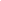 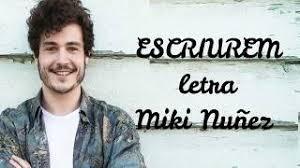 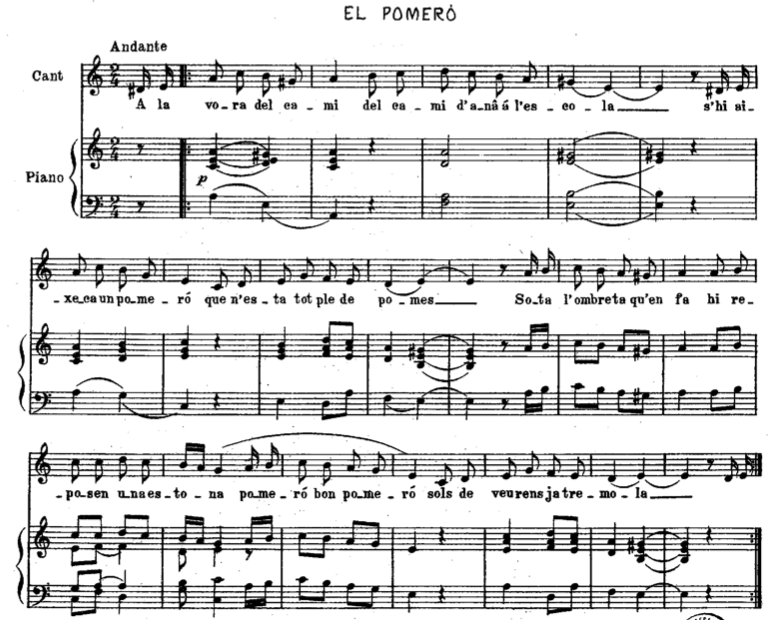 . AGAFANT L’HORITZÓ(Txarango)AGAFANT L’HORITZÓ(Txarango)Ja no ens alimenten molles , Ja volem el pa sencer!
 Tenim futur, tenim memòria
Foc a les mans per teixir la història
Portem en elles un llarg camí
Viure vol dir prendre partit
No volem fum, no volem dreceres
Aquí no venim a fer volar banderes
Comptem amb tu, ara no pots fallar
Un dia u per tornar a començarGent de mar, de rius i de muntanyes
Ho tindrem tot i es parlarà de vida
Gent de mar, de rius i de muntanyes
Ho tindrem tot i es parlarà de vidaAnem lluny, serem molts
Empenyent endavant
Qui sembra rebel·lia
Recull la llibertat
Que no ens guanyi la por
El demà avui és nostre
Tu i jo agafant l'horitzóAra i aquí és el moment del poble
No serà nostre si no hi som totes
És part de tu, també és part de mi
Viure vol dir prendre partit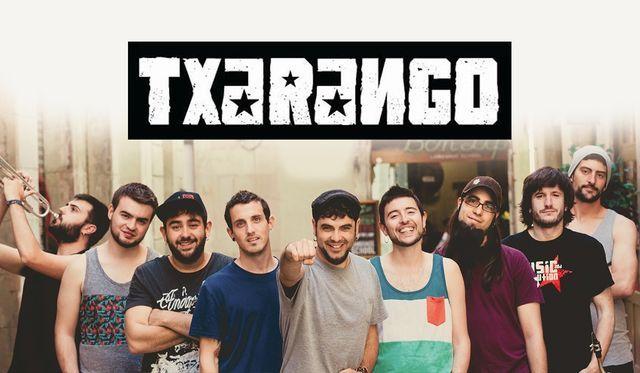 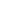 No tenim a les mans els problemes del món
No tenim totes les solucions
Però venim amb coratge i amb somnis gegants
I pels problemes del món tenim les nostres mans.Res per nosaltres; per a totes, tot
A la por i al racisme, calar-hi foc
Qui treballa la terra se la mereix
Lo poble mana, el govern obeeix                                    Txarango                             Nuestras manos seran nuestro capital
Quien mueve el engranaje debe decidir
Crear, construir consciencia popular
Eterna divisa que nos guia; vivir llibres o morirGent de mar, de rius i de muntanyes ...
Anem lluny, serem molts...
Serem llum, serem molts
Empenyent endavant
Som futur i alegria
Seguint el pas dels anysQue no ens guanyi la por
El demà avui és nostre
Tu i jo agafant l'horitzóGent de mar, de rius i de muntanyes ... (x4)
ARRELS(Esquirols)ARRELS(Esquirols)Cal que deixi la meva casa
i prengui el bastó.
Cal que amb una esperança
trenqui la tristor.
Faré una cabana
de pedra i de fang
on la terra em doni
el meu guany.Clavaré les meves arrelscreixent de cara al cel
donaré fruit abundós,
i l'hivern em despullarà 
de neu em cobrirà,
neu que fondrà poc a poc.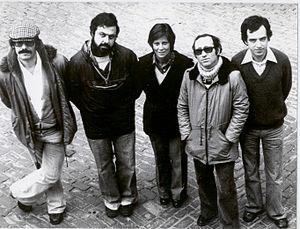 Després de la lluita intensa
vindrà el repòs.
Deixaré la terra abonada,
pel meu esforç.
Els fills que em segueixin,
potser marxaran
però vagin on vagin, constants.Clavaran les seves arrels
creixent de cara al cel
donaran fruit abundós.
I l'hivern els despullarà
de neu els cobrirà,
neu que es fondrà poc a poc.Cal que deixi la meva casa
i prengui el bastó.
Cal que amb una esperança
Trenqui la tristor.O BELLA CIAO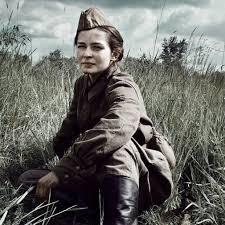 (popular partisana*)O BELLA CIAO(popular partisana*)Una mattina mi sono alzato
O bella ciao, bella ciao, bella ciao, ciao, ciao
Una mattina mi sono alzato
E ho trovato l'invasor.O partigiano, portami via
O bella ciao, bella ciao, bella ciao, ciao, ciao
O partigiano, portami via
Ché mi sento di morir.E se io muoio da partigiano
O bella ciao, bella ciao, bella ciao, ciao, ciao
E se io muoio da partigiano
Tu mi devi seppellir.E seppellire lassù in montagna
O bella ciao, bella ciao, bella ciao, ciao, ciao
E seppellire lassù in montagna
Sotto l'ombra di un bel fior.Tutte le genti che passeranno
O bella ciao, bella ciao, bella ciao,…Tutte le genti che passeranno, Mi diranno «Che bel fior!» È questo il fiore del partigiano,O bella ciao, bella ciao, bella ciao,…È questo il fiore del partigiano, morto per la libertà! Aquest matí, jo m'he llevatO bella ciao, bella ciao, bella ciao (adéu bonica)Aquest matí, jo m'he llevati m'he trobat l'invasor.Oh partisà, porta'm amb tuO bella ciao, bella ciao, bella ciaooh partisà, porta'm amb tuperquè aquí m'estic ofegant.I si em moro fent de partisàO bella ciao, bella ciao, bella ciaoi si em moro fent de partisàm'hauràs d'enterrar.Cal que m'enterris dalt la muntanyaO bella ciao, bella ciao, bella ciaocal que m'enterris dalt la muntanyasota l'ombra d'una bonica flor.I la gent que passiO bella ciao, bella ciao, bella ciaoi la gent que passiet dirà: Quina flor tan bonica!És la flor del partisàO bella ciao, bella ciao, bella ciaoés la flor del partisàmort per la llibertat.(Versió catalana de Marina Rossell)Bella ciao és una cançó popular italiana que va ser adoptada com a himne de la resistència antifeixista. La utilitzaren els partisans italians que formaven part de la Resistència contra les forces dels nazis alemanys.Bella ciao es canta a tot el món com a himne antifeixista de llibertat i resistència. Es creu que els seus orígens són més antics i el situen en les dificultats de les dones treballadores dels arrossars del finals del segle XIX. Bella ciao és una cançó popular italiana que va ser adoptada com a himne de la resistència antifeixista. La utilitzaren els partisans italians que formaven part de la Resistència contra les forces dels nazis alemanys.Bella ciao es canta a tot el món com a himne antifeixista de llibertat i resistència. Es creu que els seus orígens són més antics i el situen en les dificultats de les dones treballadores dels arrossars del finals del segle XIX. ESCRIUREM(Miki Nuñez)ESCRIUREM(Miki Nuñez)Un nou dia ha començat, em llevo al teu costat,respires lentament.
Un nou dia t’ha abraçat et lleves i no saps que enyorarem aquest moment.
Les casualitats  són les que ens han portat a viure aquest present.
Que jo no en sóc conscient, si m’ esperes allà fora et cantaré.Escriurem que tot no va ser fàcil
Cantarem la nostra vida en un paper
Marxarem amb els dies regalats i amb el somriure dels que ja no hi puguin ser.
Escriurem que tot no va ser fàcil
Cantarem la nostra vida en un paper.
Marxarem caminant per les estrelles i amb el somriure dels que ja no hi puguin ser.Un nou dia ha començat, em llevo al teu costat,respires lentament
Un nou dia t’ha abraçat et lleves i no saps que enyorarem aquest moment
Les casualitats  són les que ens han portat a viure aquest present
Que jo no en sóc conscient, si m’ esperes allà fora et cantaré.Escriurem que tot no va ser fàcil
Cantarem la nostra vida en un paper
Marxarem amb els dies regalats i amb el somriure dels que ja no hi puguin ser
Escriurem que tot no va ser fàcil
Cantarem la nostra vida en un paper
Marxarem caminant per les estrelles i amb el somriure dels que ja no hi puguin serI ara que tot ha acabat, que no et tinc al meu costat
et sento diferent
Amago en un calaix les mirades d’amagat
Les que cançons que em vas cantar
Són les que vull cridar
Si m' esperes allà fora et cantaré.Escriurem que tot no va a ser fàcil...Uooooo....
T’ escriuré que sí que va ser fàcil
T’ estic cantant la nostra història en un paper
Marxaré recordant tots aquells dies I amb el somriure que tu sols sabies fer.Escriurem que tot no va a ser fàcil... I amb el somriure que tu sols sabies fer.ELS CONTRABANDISTES(tradicional catalana)ELS CONTRABANDISTES(tradicional catalana)ELS CONTRABANDISTES(tradicional catalana)Quina cançó cantaremque tots la sapiguem?La dels contrabandistes!A Banyuls varen anarde tabac a carregartota una companyia.

I en passar per Fortià,allí varen trobarla refomuda espiaque a Figueres se'n va anara contar-ho al capità:
n’he vist contrabandistes!Trum-lai-là, larà, la, lera,trum-lai-là, larà, la, la;la, lal.larà, la, lal.larà,lalà, lalà, la.
-Bé me'n diràs quants n'hi ha,bé me'n diràs quants n'hi ha,tu que dius que els has vistos?-Quaranta-cinc n'he comptat,que anaven molt ben armats,amb trabucs i carrabines.El capità va cridant:- Minyons, au, endavant, 
anem a perseguir-los!Quan en serem a Parets,ja preguntarem de cert  si algú els haurà vistos.       Trum-lai-là, larà, la, lera…
En ser vora Galliners,allí ja hi varen seramb els contrabandistes.Feien caure els diners d'or,les monedes a pilots,la cosa més bonica!En veure tant de dinertots hi varen voler sera grapats a arreplegar-ne.Ai, cançó, qui t'ha dictat?Un que en això s'ha trobat:un gran contrabandista!Trum-lai-là, larà, la, lera…Trum-lai-là, larà, la, lera…El capità va cridant:- Minyons, au, endavant, 
anem a perseguir-los!Quan en serem a Parets,ja preguntarem de cert  si algú els haurà vistos.       Trum-lai-là, larà, la, lera…
En ser vora Galliners,allí ja hi varen seramb els contrabandistes.Feien caure els diners d'or,les monedes a pilots,la cosa més bonica!En veure tant de dinertots hi varen voler sera grapats a arreplegar-ne.Ai, cançó, qui t'ha dictat?Un que en això s'ha trobat:un gran contrabandista!Trum-lai-là, larà, la, lera…Trum-lai-là, larà, la, lera…Contrabandista: persona que passa productes il·legalment d’un país a un altre, esquivant la vigilància de fronteres.
Banyuls és un poble del Rosselló, Fortià i Figueres són de l’Alt Empordà i Parets d’Empordà i Galliners del Pla de l’Estany.
Cançó dictada: composició musical típica de Catalunya de tipus oral i narratiu, que es creava per explicar un fet rellevantContrabandista: persona que passa productes il·legalment d’un país a un altre, esquivant la vigilància de fronteres.
Banyuls és un poble del Rosselló, Fortià i Figueres són de l’Alt Empordà i Parets d’Empordà i Galliners del Pla de l’Estany.
Cançó dictada: composició musical típica de Catalunya de tipus oral i narratiu, que es creava per explicar un fet rellevantEL POMERÓ(text: Francesc Sitjà / música:  Narcisa Freixas)EL POMERÓ(text: Francesc Sitjà / música:  Narcisa Freixas)(A la) vora del camí,
del camí d’anar a l’escola,
s’hi aixeca un pomeró
que n’està tot ple de pomes.

Sota l’ombreta “qu’hi” fa
hi reposem una estona.
Pomeró, bon pomeró.
Sols de veure’ns ja tremola.

No tremolis pomeró,
que no et tocarem cap poma.
Senyor mestre ens ha ensenyat
de respectar el que no és nostre.

I a estimar els gentils fruiters
que alegren els cors dels homes
i els hi fan els ulls somrients
i els hi fan la boca dolça.F. SITJÀ I PINEDA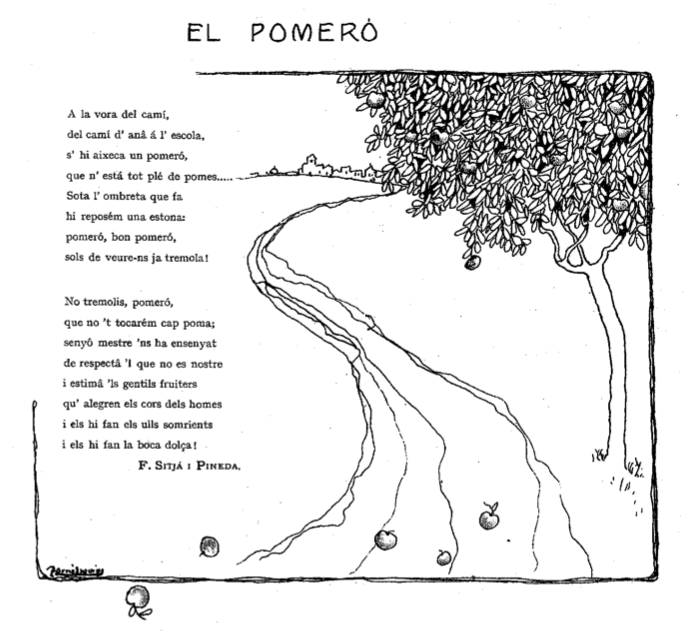 La cançó original és dels voltants de l'any 1905, amb text de Francesc Sitjà i Pineda (Barcelona 1880 - 1940) i música de la compositora i pedagoga Narcisa Freixas i Cruells (Sabadell 1859 - Barcelona 1926).  La cançó original és dels voltants de l'any 1905, amb text de Francesc Sitjà i Pineda (Barcelona 1880 - 1940) i música de la compositora i pedagoga Narcisa Freixas i Cruells (Sabadell 1859 - Barcelona 1926).  